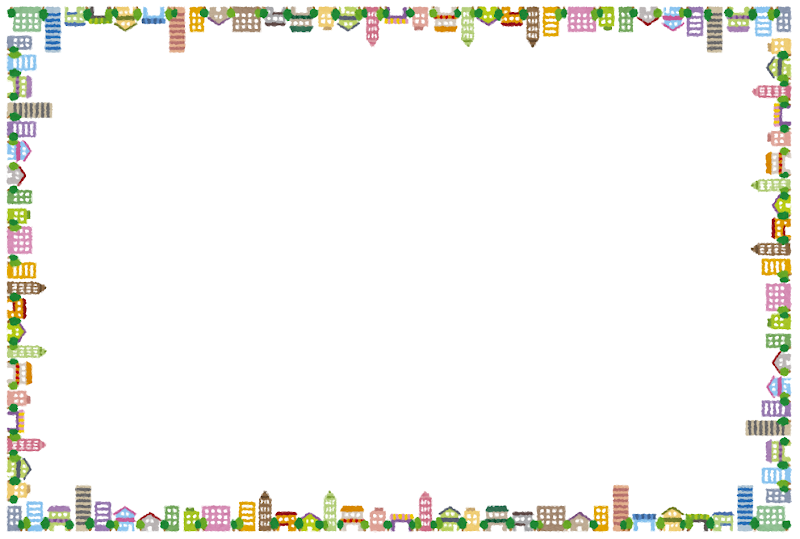 新型コロナウイルス感染症を含めた「感染症」は、乳幼児から高齢者まで、誰もが感染する危険性があります。「感染症」に冷静に予防・対処できるよう、正しい知識を身につけましょう！併せて、栄養士による食事についてのお話もあります。感染症に負けない健康な体づくりについて一緒に学びましょう！◇日　時　令和３年７月１５日（木）午後１時１５分～午後3時　　　　　　　　　　　　　　　　 　（受付：午後１時１５分～１時３０分）◇場　所　宮川地区コミュニティーセンター◇内　容　☆講演『感染症予防について』 ・・・１時３０分～　　　　　　             講師　山本　英樹　先生（山本内科医院　院長）☆栄養のお話（柳瀬栄養士） 　・・・２時３０分～☆保健師からのお知らせ　　　 ・・・２時４５分～◇参加対象者　一般住民　※予約制◇参加費　無料※参加ご希望の方は７月８日まで自治会長さん迄申し込んでください。